Read Luke 14:25-351. What was helpful to you from the sermon this last Sunday? 2. How would you explain verse 26-27 in your own words? 3. Are there ways in which your relationship to family members is hindering your relationship to Jesus? 4. In your own life, list the ways discipleship has cost you something. What has it cost you? Are their costs you are avoiding to pay? 5. In what ways might things you own or have been given in life be halting your discipleship progress? 6. How have you seen the modern church lower the cost of discipleship? In what ways might you be lowering the cost of discipleship?7. How would you define the what saltiness is in terms of discipleship? Where might your discipleship be needing more saltiness? Prayer Focus: Real and concentrated discipleship costs us everything. Let's pray we would continue to follow Jesus to the cross. 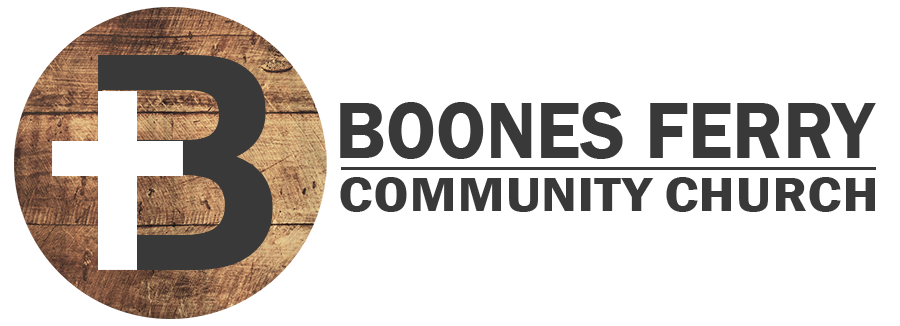 